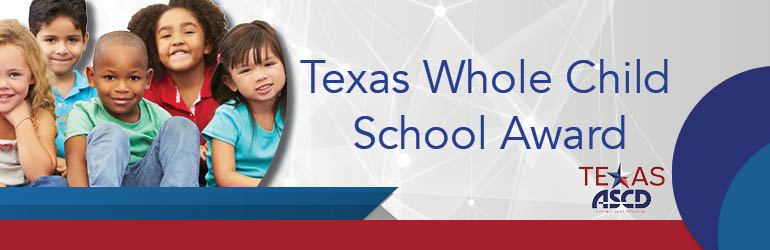 Website Application can be found at http://bit.ly/TXWholeChildAwardPurposeThe Texas Whole Child School Award program recognizes schools implementing a culture and approach ensuring each child is healthy, safe, engaged, supported, and challenged. This provides every student access to a successful education.  The award program increases visibility to the Whole Child philosophy.  Texas ASCD believes more schools will transition from a narrowly defined academic focus on achievement as measured by state tests to a focus promoting the development of the whole child.The Texas Whole Child School Award program has two award levels.  Texas ASCD recognizes academically successful schools that exemplify all five tenets of the Whole Child philosophy with the Texas Whole Child School Award.  The second level recognizes schools implementing most of the tenets with the Texas Whole Child Aspiring School Award.Recognized schools meet student needs and promote student success through the shared responsibility of students, families, teachers, administrators, and the community.  The awards’ criteria set a standard for sustainable school improvement resulting in long-term student success.  The result is academically successful children who are healthy, safe, engaged, supported, and challenged.
EligibilityEligible campuses include all Pre-K - 12 schools.  The school’s principal must be a member of Texas ASCD.
How to ApplyApplicants must provide evidence of how the school’s vision, passion, intentional practices, and commitment meet the Texas Whole Child tenets.  Evidence will include assured sustainability and engagement of stakeholders (staff, students, parents, and the community).Applicants for the Texas Whole Child School Award will complete essays for questions on all five Texas Whole Child tenets.  Applicants for the Texas Whole Child Aspiring School Award will complete essay questions on any three of the five Texas Whole Child tenets.
Applications must include:School profileTenet Question ResponsesRecent school performance data including student achievement, graduation rates (if applicable), and any other data that reflects a Whole Child approachApplicants may submit an optional video about their school that reflects the school’s Whole Child approachNames, positions, and signatures of all stakeholders participating in the application processEvaluation ProcessSubmitted applications will be scored by a committee composed of Texas ASCD leaders, educators, administrators, and community leaders using the attached scoring rubric.  
The application deadline is Wednesday, September 18, 2019. Award Recipients will be notified by October 1, 2019.Part I: School ProfileApplying for:   Texas Whole Child School Award     Texas Whole Child Aspiring School AwardSchool / District Name: ______________________________________________________Type of School:  Public ______ Charter _________ Private ________Principal’s Name: __________________________________Principal’s email address: ______________________________Principal’s phone no.: _______________________________School Address: ______________________________________________________________School Community:    Rural    Urban     Suburban    Other ______Grade Levels: __________________Enrollment: ________________Student Demographics:American Indian / Alaska Native _____%Asian / Pacific Islander ______%Hispanic / Latino _______%Black / African American _______%White _________%Multiracial ________%Free and Reduced Lunch _________%English Language Learners ________%Special Education Services _______%Other _______%Part II: Performance DataPlease attach recent school performance data, including student achievement and any other data that reflects a Whole Child approach.Part III: ResponsesPlease respond to each of the following questions in 200 - 300 words.  Applicants for the Texas Whole Child School award must complete the questions for all five tenets.  Applicants for the Texas Whole Child Aspiring School Award must complete questions for at least three of five tenets.  Responses will be scored based on how well the school demonstrates the vision, commitment to each tenet, and sustainability (e.g.; professional development, leadership, school improvement plan) of the Whole Child approach.Tenet 1: Each student enters school HEALTHY and learns about and practices a healthy lifestyle.Describe how the school’s culture, structures, and programs support and reinforce the health and wellbeing of each student.  Include counseling services, intervention specialists, and other structured academic, social and emotional support systems available to your students as well as collaboration with parents and the local community.  Tenet 2: Each student learns in an environment that is physically and emotionally SAFE for students and adults.Describe how the school provides a physical, emotional, academic, and social climate that is safe, friendly, and student-centered.  Be sure to include how school and classroom expectations and routines are established, maintained, and reflect an understanding of child and adolescent growth and development.Tenet 3: Each student is actively ENGAGED in learning and is connected to the school and broader community.Describe how teachers use active learning strategies, such as cooperative learning, inquiry-based instruction, instructional technology, and project-based learning, to actively engage students daily.  Be sure to include how students age appropriate responsibility for learning and monitor personal progress. Tenet 4: Each student has access to personalized learning and is SUPPORTED by qualified, caring adults.Describe how the school personalizes learning, including the flexible use of time and scheduling to meet the academic and social needs and goals of every student.  Be sure to include how the school collaborates with all families in determining the needs and goals.Tenet 5: Each student is CHALLENGED academically and prepared for success in college or further study and for employment and participation in a global environment.Describe how the school provides access to a challenging, comprehensive curriculum integrated in all content areas that provides opportunities for students to develop critical thinking, reasoning, and problem-solving skills continually throughout the day. Part 4: Stakeholders Participating in the Application ProcessName: 		________________________________________________________________
Affiliation: 	________________________________________________________________
Position: 	________________________________________________________________
Signature: 	________________________________________________________________Name: 		________________________________________________________________
Affiliation: 	________________________________________________________________
Position: 	________________________________________________________________
Signature: 	________________________________________________________________Name: 		________________________________________________________________
Affiliation: 	________________________________________________________________
Position: 	________________________________________________________________
Signature: 	________________________________________________________________Name: 		________________________________________________________________
Affiliation: 	________________________________________________________________
Position: 	________________________________________________________________
Signature: 	________________________________________________________________